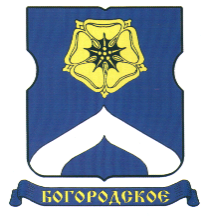 СОВЕТ ДЕПУТАТОВМУНИЦИПАЛЬНОГО ОКРУГА БОГОРОДСКОЕРЕШЕНИЕ29.10.2019  г. № 15/02В соответствии с подпунктом «б» пункта 23.1 части 1 статьи 8 Закона города Москвы от 6 ноября 2002 года № 56 «Об организации местного самоуправления в городе Москве» и частью 2 статьи 69 Закона города Москвы от 25 июня 2008 года № 28 «Градостроительный кодекс города Москвы», рассмотрев обращение заместителя префекта Восточного административного округа города Москвы А.А. Степаненко от 11.10.2019 года № 1333-УС  и проекта внесения изменений в правила землепользования и застройки города Москвы в отношении территории по адресу: Открытое ш., влд.5, з/у 4, Совет депутатов муниципального округа  Богородское  решил:1. Принять к сведению проект внесения изменений в правила землепользования и застройки города Москвы в отношении территории по адресу: Открытое ш., влд.5, з/у 4.2. Направить настоящее решение в Префектуру Восточного административного округа города Москвы и управу района Богородское в течение 3 дней со дня его принятия. 3.	   Опубликовать настоящее решение в бюллетене «Московский муниципальный Вестник» и разместить на официальном сайте муниципального округа Богородское www.bogorodskoe-mo.ru. 4.  Контроль за исполнением настоящего решения возложить на главу муниципального округа Воловика К. Е.Главамуниципального округа Богородское	                                               К.Е. ВоловикО проекте внесения изменений в правила землепользования и застройки города Москвы в отношении территории по адресу: Открытое ш., влд.5, з/у 4